I Z V J E Š Ć E O LOKACIJAMA I KOLIČINAMA ODBAČENOG OTPADA, TROŠKOVIMA UKLANJANJA ODBAČENOG OTPADA I PROVEDBI MJERA ZA SPRJEČAVANJE NEPROPISNOG ODBACIVANJA OTPADA TE MJERA ZA UKLANJANJE OTPADA OPĆINE VIDOVEC ZA 2020. GODINU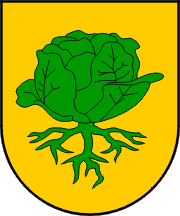 Vidovec, ožujak 2021.SADRŽAJ1. UVOD	32. LOKACIJE, KOLIČINE I TROŠKOVI UKLANJANJA ODBAČENOG OTPADA	33. MJERE ZA SPRJEČAVANJE NEPROPISNOG ODBACIVANJA OTPADA	44. MJERE ZA UKLANJANJE NEPROPISNO ODBAČENOG OTPADA	55. ZAKLJUČAK	5POPIS TABLICATablica 1. Lokacije nepropisno odbačenog otpada na području Općine Vidovec	3UVODSukladno odredbama čl. 36. st. 9. Zakona o održivom gospodarenju otpadom (“Narodne novine”, broj 94/13, 73/17, 14/19 i 98/19 i 144/20), izvršno tijelo jedinice lokalne samouprave dužno je predstavničkom tijelu te jedinice najkasnije do 31. ožujka tekuće godine podnijeti Izvješće o lokacijama i količinama odbačenog otpada, troškovima uklanjanja odbačenog otpada i provedbi mjera za sprječavanje nepropisno odbacivanje otpada, te mjerama za uklanjanje odbačenog otpada u okoliš za prethodnu kalendarsku godinu.LOKACIJE, KOLIČINE I TROŠKOVI UKLANJANJA ODBAČENOG OTPADANa području Općine Vidovec tijekom 2020. godine utvrđene su sljedeće lokacije nepropisno odbačenog otpada na javnim površinama:Tablica 1. Lokacije nepropisno odbačenog otpada na području Općine VidovecMJERE ZA SPRJEČAVANJE NEPROPISNOG ODBACIVANJA OTPADANa lokacijama s nepropisno odbačenim otpadom, Općina Vidovec provodi posebne mjere kako bi pokušala spriječiti nepropisno odbacivanje otpada koje uključuju: Uspostava sustava za zaprimanje obavijesti o nepropisno odbačenog otpadaSustav za zaprimanje obavijesti o nepropisno odbačenom otpadu uspostavljen je putem  obrasca objavljenog na mrežnoj stranici www.vidovec.hr. Osim prijave putem mrežne stranice, mještani mogu nepropisno odbačen otpad prijaviti na način da ispune obrazac Obavijest o nepropisno odbačenom otpadu te ga dostave osobno ili putem pošte u Jedinstveni upravni odjel Općine Vidovec.Postavljanje znakova upozorenja o zabrani odbacivanja otpada na lokacijama Općine Vidovec za koje komunalni redar Općine Vidovec utvrdi da na njima postoji opasnost za odbacivanje otpadaProvođenje stalnog terenskog nadzora od strane komunalnog redara radi utvrđivanja postojanja nepropisno odbačenog otpadaRedovni godišnji nadzor područja Općine Vidovec radi utvrđivanja postojanja odbačenog otpada, a posebno lokacija na kojima je u prethodne dvije godine evidentirano postojanje odbačenog otpada vrši komunalni redar Općine Vidovec.Uspostava sustava informatičkog evidentiranja lokacija nepropisno odbačenog otpada na području Općine VidovecSustav evidentiranja lokacija odbačenog otpada uspostavlja se sukladno zakonskim propisima putem komunalnog redara. Distribucija letaka o pravilnom načinu zbrinjavanja svih vrsta otpada, a posebice o načinu zbrinjavanja: krupnog (glomaznog) otpada, električnog i elektroničkog otpada, problematičnog otpada, građevinskog otpada, automobilskih guma, zelenog rezanog otpada i biorazgradivog i miješanog komunalnog otpada, sa naznakom telefonskih brojeva trgovačkog društva Čistoća Varaždin d.o.o. na kojima se mogu dobiti sve informacije o pravilnom zbrinjavanju svih vrsta otpada, te sa naznakom prekršajnih kazni za slučajeve nepropisnog odbacivanja otpada u okolišOpćina Vidovec svake godine organizira akcije prikupljanja odbačenog otpada u okoliš „Zelenu čistku“, ali zbog situacije pandemijom korona virusa i tadašnjih epidemioloških mjera u 2020. godini navedena akcija nije se održala. U „Zelenoj čistki“ sudjeluju Udruge s područja Općine Vidovec te se objavljuje poziv svim mještanima Općine Vidovec da se u skladu sa mogućnostima pridruže čišćenju. MJERE ZA UKLANJANJE NEPROPISNO ODBAČENOG OTPADARješenjem se određuje: lokacija odbačenog otpada, procijenjena količina otpada, obveznik uklanjanja otpada te obveza uklanjanja otpada predajom ovlaštenoj osobi za gospodarenje predmetnom vrstom otpada u roku koji ne može biti duži od 6 mjeseca od dana zaprimanja rješenja.Ako komunalni redar utvrdi da obveza određena rješenjem nije izvršena, Općina Vidovec ukloniti će tako odbačeni otpad, predajom ovlaštenoj osobi za gospodarenje tom vrstom otpada.Općina Vidovec ima pravo na nadoknadu troška uklanjanja odbačenog otpada od vlasnika, odnosno posjednika nekretnine, ako vlasnik nije poznat, odnosno od osobe koja, sukladno posebnom propisu, upravlja određenim područjem (dobrom), na kojoj je otpad bio odbačen.ZAKLJUČAKČlankom 28. stavkom 1. točkom 3. Zakona o održivom gospodarenju otpadom („Narodne novine“, broj 94/13, 73/17, 14/19 i 98/19), propisano je da je jedinica lokalne samouprave dužna na svom području osigurati sprječavanje odbacivanja otpada na način suprotan zakonu i uklanjanje tako odbačenog otpada. Mjere za sprječavanje nepropisnog odbacivanja otpada uključuju uspostavu sustava za zaprimanje obavijesti o nepropisno odbačenom otpadu, evidentiranje lokacija odbačenog otpada te provedbu redovitog godišnjeg nadzora područja jedinica lokalne samouprave radi utvrđivanja postojanja odbačenog otpada.Provedbu navedenih obveza osigurava osoba koja obavlja poslove službe nadležne za komunalni red jedinice lokalne samouprave, a sredstva za provedbu mjera osiguravaju u proračunu jedinice lokalne samouprave.Unatoč zakonski uređenom sustavu gospodarenja otpadom na području Općine Vidovec, prisutno je neodgovorno odlaganje otpada na lokacijama koje za to nisu predviđene, što za posljedice ima nepovoljan učinak na okoliš i financijski teret za proračun Općine.KLASA: 351-02/21-01/01URBROJ: 2186/10-02/1-21-01Vidovec, 03. ožujka 2021.								          		OPĆINSKI NAČELNIK										      Bruno HranićNAZIV DIVLJEG ODLAGALIŠTAPOPIS  kčbr.PROCJENA KOLIČINA OTPADA (m3)NAJZASTUPLJENIJA VRSTA ODBAČENOG OTPADADIVLJE ODLAGALIŠTE UKLONJENODA/NEAKTIVNOSTI PROVEDENE TIJEKOM 2020. GODINECargovečka šudrana208/1 k.o. Zamlača207 k.o. Zamlača349 k.o. Zamlača10.000Komunalni otpad, građevinski otpad, azbestne ploče, ambalažni otpad (bačve, posude), glomazni kućni otpadDAOpćina Vidovec je u 2020. godini sanirala divlju deponiju, poravnala te se na istu više ne odbacuje otpadNEROD 8346 k.o. Varaždin8347 k.o. Varaždin8348/2 k.o. Varaždin100.000Građevinski otpad – šuta, cigla, crijep, izolacijski materijali- stiropor, spužva; opasni otpad- azbestne ploče, otpadna ambalaža – plastične posude i folije, kartonske i limene kutije, velike količine pilećeg gnojaNEOpćina Vidovec je u 2019. godini sanirala divlje deponije te je postavila table o zabrani odbacivanja otpada s istaknutom kaznom u iznosu od 5.000,00 kuna, ali 2020.godine divlje odlagalište je ponovno aktivirano te je Općina pokrenula ponovno saniranje navedenog.NEROD 2363/2 k.o. Nedeljanec364 k.o. Nedeljanec25.000Glomazni otpad- namještaj, kućanski aparati; građevni otpad – šuta, cigla, crijep, izloacijski materijali u vrećama, razni limovi; opasni otpad – azbestne ploče, ambalaža onečišćena opasnim tvarima – plastične i limene posudeod opasnih tvari – boja i lakova, motornih ulja, spray – doze, biljni otpad – krumpir, granje, kartonske i limene kutije, mrežaste plastične vreće, stiroporni podlošci za uzgoj presadnica.NEOpćina Vidovec je u 2019. godini sanirala divlje deponije te je postavila table o zabrani odbacivanja otpada s istaknutom kaznom u iznosu od 5.000,00 kuna, ali 2020.godine divlje odlagalište je ponovno aktivirano te je Općina pokrenula ponovno saniranje navedenog.